§3407.  Delivery to the centerWhen a person is convicted and sentenced to the department and is to be transported to the center from any county:  [PL 1983, c. 581, §§43, 59 (NEW).]1.  Duties of commissioner.  The commissioner shall immediately notify the warden and the sheriff of the county in which the sentencing court is located;[PL 2013, c. 508, §4 (AMD).]2.  Duties of the sheriff.  The sheriff of the county in which the sentencing court is located shall:A.  Transport the person to the center, using a sufficient number of the sheriff's appointed deputies when necessary; and  [PL 1999, c. 583, §26 (AMD).]B.  Deliver the person to the officer in charge of the center between the hours of 8 a.m. and 4 p.m. Monday to Friday, except for holidays, unless prior arrangements are made and approved by the warden, accompanied by a duly signed warrant of commitment and record, as provided by Title 15, section 1707;  [PL 2013, c. 508, §5 (AMD).][PL 2013, c. 508, §5 (AMD).]3.  Duties of the jail keeper.  When, during the conveyance of a person to the center pursuant to the person's sentence, it is necessary or convenient to lodge the person for safekeeping in a jail until the remainder of the conveyance can be conveniently performed, the keeper of the jail shall:A.  Receive and safely keep and provide for the person reasonable charges and expenses for this service to be paid from the State Treasury; and  [PL 1999, c. 583, §26 (AMD).]B.  Deliver the person to the custody of the deputy employed to convey the person, when that deputy calls for the person; and  [PL 1999, c. 583, §26 (AMD).][PL 1999, c. 583, §26 (AMD).]4.  Duties of the warden.  The warden shall:A.  File the record, as provided by Title 15, section 1707, in the warden's office.  [PL 2013, c. 508, §6 (AMD).]B.    [PL 2009, c. 391, §19 (RP).][PL 2013, c. 508, §6 (AMD).]SECTION HISTORYPL 1983, c. 581, §§43,59 (NEW). PL 1993, c. 337, §2 (AMD). PL 1999, c. 583, §26 (AMD). PL 2009, c. 391, §19 (AMD). PL 2013, c. 508, §§4-6 (AMD). The State of Maine claims a copyright in its codified statutes. If you intend to republish this material, we require that you include the following disclaimer in your publication:All copyrights and other rights to statutory text are reserved by the State of Maine. The text included in this publication reflects changes made through the First Regular and First Special Session of the 131st Maine Legislature and is current through November 1. 2023
                    . The text is subject to change without notice. It is a version that has not been officially certified by the Secretary of State. Refer to the Maine Revised Statutes Annotated and supplements for certified text.
                The Office of the Revisor of Statutes also requests that you send us one copy of any statutory publication you may produce. Our goal is not to restrict publishing activity, but to keep track of who is publishing what, to identify any needless duplication and to preserve the State's copyright rights.PLEASE NOTE: The Revisor's Office cannot perform research for or provide legal advice or interpretation of Maine law to the public. If you need legal assistance, please contact a qualified attorney.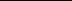 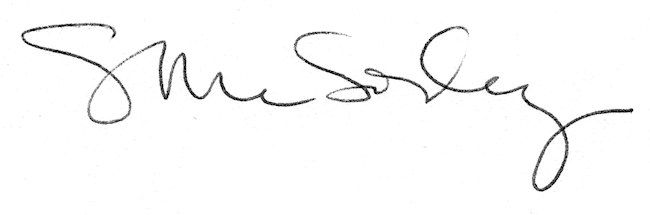 